Acacia Ridge SS Curriculum Overviews 2024 – Prep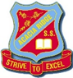 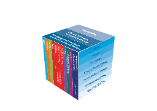 Acacia Ridge SS Curriculum Overviews 2024 – PrepAcacia Ridge SS Curriculum Overviews 2024 – PrepAcacia Ridge SS Curriculum Overviews 2024 – PrepAcacia Ridge SS Curriculum Overviews 2024 – PrepAcacia Ridge SS Curriculum Overviews 2024 – PrepLearning AreaSemester 1Semester 1Semester 2Semester 2Semester 2Learning AreaTerm 1Term 2Term 3Term 4Term 4English V97hrsUnit 1: Recounting an ExperienceLiterature: Narrative TextsText Type: InformativeAssessment:Orally respond to a familiar event and link it to a story shared in class.Unit 2: Engaging with StoriesLiterature: FictionText Type: NarrativeAssessmentRetell a story shared in class.Unit 3: Engaging with RhymeLiterature: Range of rhyming storiesText Type: Creative / PoetryAssessment:Creative Responses to rhyme.Unit 3: Engaging with RhymeLiterature: Range of rhyming storiesText Type: Creative / PoetryAssessment:Creative Responses to rhyme.Unit 4: Sharing thoughts and FeelingsLiterature: NarrativeText Type: PersuasiveAssessment:Share feelings about a character in a book read in class.Maths5hrsUnit 1Strand: Number & AlgebraAssessment: Grouping familiar objects Unit 2Strand: Number & AlgebraAssessment: Understanding numbers from 1 to 20Strand: Measurement & GeometryAssessment: Investigating characteristics of shapes and objectsUnit 3Strand: Statistics & ProbabilityAssessment: Answering questionsStrand: Measurement & GeometryAssessment: Explaining duration and event sequencesUnit 3Strand: Statistics & ProbabilityAssessment: Answering questionsStrand: Measurement & GeometryAssessment: Explaining duration and event sequencesUnit 4Strand: Number & AlgebraAssessment: Identifying numeralsScience1hrZoe WoodUnit 3: Weather WatchStrand: Earth & Space ScienceAssessment: Examining the WeatherUnit 2: Our Material WorldStrand: Chemical ScienceAssessment: Making a wind ornamentUnit 1: Our Living WorldStrand: Biological ScienceAssessment: Exploring our living worldUnit 1: Our Living WorldStrand: Biological ScienceAssessment: Exploring our living worldUnit 4: Move it, Move itStrand: Physical ScienceAssessment: Investigating MovementHASS V81hrUnit 1: My Family HistoryAssessment: What is my history and how do I know?Unit 1: My Family HistoryAssessment: What is my history and how do I know?Unit 2: My Special PlacesAssessment: What are places like and what makes them special?Unit 2: My Special PlacesAssessment: What are places like and what makes them special?Unit 2: My Special PlacesAssessment: What are places like and what makes them special?The Arts30minsA CycleStrand: Visual ArtsUnit 1: New storiesCreate new stories in artworks by collaging characters, objects and landscapes from different artworks.Assessment: Experienced – Not Assessed(Links to English Term 1 Unit)Strand: DramaUnit 5: Stories come to lifeStudents’ devise, perform and respond to drama using a picture book as stimulus.Assessment: Experienced – Not Assessed(Links to English Term 2 Unit)Strand: Media ArtsUnit 1: Family storiesStudents explore characters and settings in media artworks inspired by a rhyming story.Assessment: Experienced – Not Assessed(Links to English Term 3 Unit)Strand: Media ArtsUnit 4: Cultural DanceStudents respond to, choreograph and perform dance that represents a group.Assessment: Experienced – Not AssessedStrand: Media ArtsUnit 4: Cultural DanceStudents respond to, choreograph and perform dance that represents a group.Assessment: Experienced – Not AssessedTechnologies1hr 30minsStrand: DigitalUnit 1: Computers – Handy helpersAssessment: Experienced – Not AssessedStrand: DigitalUnit 1: Computers – Handy helpersAssessment: Experienced – Not AssessedStrand: DesignUnit 2: Grow, Grow, GrowAssessment: Experienced – Not AssessedStrand: DesignUnit 2: Grow, Grow, GrowAssessment: Experienced – Not AssessedStrand: DesignUnit 2: Grow, Grow, GrowAssessment: Experienced – Not AssessedThe ArtsMusic 30minsJoanna ChuangUnit 1: Let’s Sing and Play TogetherAssessment: Collection of WorkUnit 1: Let’s Sing and Play TogetherAssessment: Collection of WorkUnit 4: Music in Our New WorldAssessment: Collection of WorkUnit 4: Music in Our New WorldAssessment: Collection of WorkUnit 4: Music in Our New WorldAssessment: Collection of WorkHPE2hrsStrand: HealthUnit 1: I can do itStrand: HealthUnit 2: I Am Growing and ChangingStrand: HealthUnit 3: Looking out for othersStrand: HealthUnit 3: Looking out for othersStrand: HealthUnit 4: I Am SafeHPE2hrsStrand: MovementPerceptual Motor ProgramStrand: MovementUnit 1: Let’s Get MovingStrand: MovementUnit 3: Who Wants to Play?Strand: MovementUnit 3: Who Wants to Play?Strand: MovementUnit 1: Tadpole TalesLanguagesChinese is not taught or assessed in Prep.Chinese is not taught or assessed in Prep.Chinese is not taught or assessed in Prep.Chinese is not taught or assessed in Prep.Chinese is not taught or assessed in Prep.